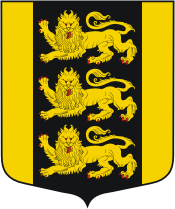 МЕСТНАЯ АДМИНИСТРАЦИЯ ВНУТРИГОРОДСКОГОМУНИЦИПАЛЬНОГО ОБРАЗОВАНИЯ САНКТ-ПЕТЕРБУРГА МУНИЦИПАЛЬНЫЙ ОКРУГ ГОРЕЛОВОул. Красносельское шоссе, 46, Санкт-Петербург, 198323, тел./факс: (812) 746-25-65, E-mail: ma@mogorelovo.ru ОКПО 79749184 ОГРН 1067847079882 ИНН/КПП 780311102/780701001(ПРОЕКТ) ПОСТАНОВЛЕНИЕ______________ № ______	                                                      г. Санкт-ПетербургВ соответствии со статьей 19 Федерального закона от 05.04.2013 №44-ФЗ «О контрактной системе в сфере закупок товаров, работ, услуг для обеспечения государственных и муниципальных нужд», постановлением Правительства Российской Федерации от 02.09.2015 № 926 «Об утверждении общих правил определения требований к закупаемым заказчиками отдельным видам товаров, работ, услуг (в том числе предельных цен товаров, работ, услуг)» ПОСТАНОВЛЯЮ:1. Утвердить Правила определения требований к закупаемым органами местного самоуправления внутригородского муниципального образования Санкт-Петербурга Муниципальный округ Горелово, а также подведомственными им муниципальными казенными и муниципальными бюджетными учреждениями отдельным видам товаров, работ, услуг (в том числе предельных цен товаров, работ, услуг), согласно приложению. 2. Опубликовать (обнародовать) настоящее Постановление в средствах массовой информации муниципального образования.3. Настоящее Постановление вступает в силу с момента его принятия.4. Контроль за выполнением настоящего постановления возложить на Главу Местной Администрации.Глава Местной Администрации МО Горелово                                                                                         Д.А. Иванов       Приложение к Постановлению Местной Администрации МО Горелово от «____» _____________ 2017 г.Правила определения требований к закупаемым органами местного самоуправления внутригородского муниципального образования Санкт-Петербурга Муниципальный округ Горелово, а также подведомственными им муниципальными казенными и муниципальными бюджетными учреждениями отдельным видам товаров, работ, услуг (в том числе предельных цен товаров, работ, услуг)1. Настоящие Правила устанавливают порядок определения требований к закупаемым органами местного самоуправления внутригородского муниципального образования Санкт-Петербурга муниципальный округ Горелово, а также подведомственными им муниципальными казенными учреждениями и муниципальными бюджетными учреждениями (далее – подведомственными им учреждениями) отдельным видам товаров, работ, услуг (в том числе предельных цен товаров, работ, услуг) (далее – Правила).2. Под видами товаров, работ, услуг в целях настоящих Правил понимаются виды товаров, работ, услуг, соответствующие 6-значному коду позиции по Общероссийскому классификатору продукции по видам экономической деятельности (ОКПД).3. Настоящие Правила предусматривают:3.1.Обязательный перечень отдельных видов товаров, работ, услуг, их потребительские свойства и иные характеристики, а также значения таких свойств и характеристик (в том числе предельные цены товаров, работ, услуг) (далее - обязательный перечень).3.2. Порядок формирования и ведения органами местного самоуправления внутригородского муниципального образования Санкт-Петербурга муниципальный округ Горелово ведомственного перечня, а также форму ведомственного перечня.3.3. Порядок применения указанных в пункте 11 «Общих правил определения требований к закупаемым заказчиками отдельным видам товаров, работ, услуг (в том числе предельных цен товаров, работ, услуг)», утвержденных постановлением Правительства Российской Федерации от 2 сентября 2015 г. № 926 (далее – Общие правила) обязательных критериев отбора отдельных видов товаров, работ, услуг, значения этих критериев, а также дополнительные критерии, не определенные Общими правилами и не приводящие к сужению ведомственного перечня, и порядок их применения.4. Органы местного самоуправления внутригородского  муниципального образования Санкт-Петербурга Муниципальный округ Горелово  (далее – муниципальные органы) утверждают определенные в соответствии с настоящими Правилами Требования к закупаемым ими и подведомственными им учреждениями отдельным видам товаров, работ, услуг, включающие перечень отдельных видов товаров, работ, услуг, их потребительские свойства (в том числе качество) и иные характеристики (в том числе предельные цены товаров, работ, услуг) (далее - ведомственный перечень).5.  Ведомственный перечень составляется по форме согласно приложению № 1 к настоящим Правилам на основании обязательного перечня отдельных видов товаров, работ, услуг, в отношении которых определяются требования к их потребительским свойствам (в том числе качеству) и иным характеристикам (в том числе предельные цены товаров, работ, услуг), предусмотренного приложением № 2 (обязательный перечень) к настоящим Правилам.6.  Обязательный перечень сформирован, а ведомственный перечень формируется с учетом:6.1.  положений технических регламентов, стандартов и иных положений, предусмотренных законодательством Российской Федерации;6.2. положений статьи 33 Федерального закона «О контрактной системе в сфере закупок товаров, работ, услуг для обеспечения государственных и муниципальных нужд»;6.3. принципа обеспечения конкуренции, определенного статьей 8 Федерального закона «О контрактной системе в сфере закупок товаров, работ, услуг для обеспечения государственных и муниципальных нужд».7. Ведомственный перечень формируется с учетом функционального назначения товара и должен содержать одну или несколько следующих характеристик в отношении каждого отдельного вида товаров, работ, услуг:а) потребительские свойства (в том числе качество и иные характеристики);б) иные характеристики (свойства), не являющиеся потребительскими свойствами;в) предельные цены товаров, работ, услуг.8. В отношении отдельных видов товаров, работ, услуг, включенных в обязательный перечень, в ведомственном перечне определяются их потребительские свойства (в том числе качество) и дополнительные характеристики (в том числе предельные цены указанных товаров, работ, услуг), если указанные свойства и характеристики не определены в обязательном перечне.9.  Потребительские свойства (в том числе качество) и дополнительные характеристики (в том числе предельные цены указанных товаров, работ, услуг) не должны противоречить потребительским свойствам и характеристикам (в том числе предельным ценам указанных товаров, работ, услуг), определенным в обязательном перечне.10. Утвержденный муниципальными органами и  подведомственными им учреждениями, ведомственный перечень должен позволять обеспечить муниципальные нужды, но не приводить к закупкам товаров, работ, услуг, которые имеют избыточные потребительские свойства (функциональные, эргономические, эстетические, технологические, экологические свойства, свойства надежности и безопасности, значения которых не обусловлены их пригодностью для эксплуатации и потребления в целях оказания муниципальных услуг (выполнения работ) и реализации муниципальных функций или являются предметами роскоши в соответствии с законодательством Российской Федерации.11. Муниципальные органы в ведомственном перечне определяют значения характеристик (свойств) отдельных видов товаров, работ, услуг (в том числе предельные цены товаров, работ, услуг), включенных в обязательный перечень, в случае, если в обязательном перечне не определены значения таких характеристик (свойств) (в том числе предельные цены товаров, работ, услуг).12. Отдельные виды товаров, работ, услуг, не включенные в обязательный перечень, подлежат включению в ведомственный перечень в обязательном порядке при условии, если средняя арифметическая сумма значений следующих критериев превышает 20 процентов:а) доля расходов муниципальных органов и подведомственных им учреждений на приобретение отдельного вида товаров¸ работ, услуг для обеспечения муниципальных нужд за отчетный финансовый год в общем объеме расходов этих муниципальных органов и подведомственных им учреждений на приобретение товаров, работ, услуг за отчетный финансовый год;б) доля контрактов муниципальных органов, а также подведомственных им учреждений на приобретение отдельного вида товаров, работ, услуг для обеспечения муниципальных нужд, заключенных в отчетном финансовом году, в общем количестве контрактов этого муниципального органа, а также подведомственных ему учреждений на приобретение товаров, работ, услуг, заключенных в отчетном финансовом году.13. Муниципальные органы при включении в ведомственный перечень отдельных видов товаров, работ, услуг, не указанных в обязательном перечне, применяют установленные пунктом 12 настоящих Правил критерии, исходя из определения их значений в процентном отношении к объему, осуществляемых муниципальными органами, а также подведомственными им учреждениями, закупок.14. В целях формирования ведомственного перечня муниципальные органы вправе определять дополнительные критерии отбора отдельных видов товаров, работ, услуг и порядок их применения, не приводящие к сокращению значения критериев, установленных пунктом 12 настоящих Правил.15. Муниципальные органы при формировании ведомственного перечня вправе включить в него дополнительно:15.1. отдельные виды товаров, работ, услуг, не указанные в обязательном перечне и не соответствующие критериям, указанным в пункте 12 настоящих Правил;15.2. характеристики (свойства) товаров, работ, услуг, не включенные в обязательный перечень и не приводящие к необоснованным ограничениям количества участников закупки;15.3. значения количественных и (или) качественных показателей характеристик (свойств) товаров, работ, услуг, которые отличаются от значений, предусмотренных обязательным перечнем, и обоснование которых содержится в соответствующей графе приложения №1 к настоящим Правилам, в том числе с учетом функционального назначения товара, под которым для целей настоящих Правил понимается цель и условия использования (применения) товара, позволяющие товару выполнять свое основное назначение, вспомогательные функции или определяющие универсальность применения товара (выполнение соответствующих функций, работ, оказание соответствующих услуг, территориальные, климатические факторы и другое).16. Значения потребительских свойств и иных характеристик (в том числе предельные цены) отдельных видов товаров, работ, услуг, включенных в ведомственный перечень, устанавливаются  с учетом категорий и (или) групп должностей работников на основании установленных правил определения затрат на их приобретение в соответствии с Правилами определения нормативных затрат на обеспечение функций органов местного самоуправления внутригородского муниципального образования Санкт-Петербурга Муниципальный округ Горелово и подведомственных им казенных учреждений, утвержденными постановлением МА МО Горелово. Требования к отдельным видам товаров, работ, услуг, закупаемым муниципальными казенными учреждениями, разграничиваются по категориям и (или) группам должностей работников указанных учреждений согласно штатному расписанию17. Дополнительно включаемые в ведомственный перечень отдельные виды товаров, работ, услуг должны отличаться от указанных в обязательном перечне отдельных видов товаров, работ, услуг кодом товара, работы, услуги в соответствии с Общероссийским классификатором продукции по видам экономической деятельности.18. Предельные цены товаров, работ, услуг устанавливаются муниципальными органами в случае, если Правилами определения нормативных затрат на обеспечение функций муниципальных органов и подведомственных им казенных учреждений, утвержденными МА МО Горелово, установлены нормативы цены на соответствующие товары, работы, услуги.Приложение № 1к Правилам определения требований к закупаемым органами местного самоуправления внутригородского муниципального образования Санкт-Петербурга Муниципальный округ Горелово, а также подведомственными им муниципальными казенными и муниципальными бюджетными учреждениями отдельным видам товаров, работ, услуг (в том числе предельных цен товаров, работ, услуг)(форма)ПЕРЕЧЕНЬотдельных видов товаров, работ, услуг, их потребительские свойства (в том числе качество)и иные характеристики (в том числе предельные цены товаров, работ, услуг) к ним--------------------------------<*> Указывается в случае установления характеристик, отличающихся от значений, содержащихся в обязательном перечне отдельных видов товаров, работ, услуг, в отношении которых определяются требования к их потребительским свойствам (в том числе качеству) и иным характеристикам (в том числе предельные цены товаров, работ, услуг).Приложение № 2к Правилам определения требований к закупаемым органами местного самоуправления внутригородского муниципального образования Санкт-Петербурга Муниципальный округ Горелово, а также подведомственными им муниципальными казенными и муниципальными бюджетными учреждениями отдельным видам товаров, работ, услуг (в том числе предельных цен товаров, работ, услуг)ОБЯЗАТЕЛЬНЫЙ ПЕРЕЧЕНЬотдельных видов товаров, работ, услуг, в отношении которыхопределяются требования к потребительским свойствам (в том числе качеству) и иным характеристикам(в том числе предельные цены товаров, работ, услуг)N п/пКод по ОКПДНаименование отдельного вида товаров, работ, услугЕдиница измеренияЕдиница измеренияТребования к потребительским свойствам (в том числе качеству) и иным характеристикам, утвержденные Местной Администрацией Муниципального образования муниципальный округ ГореловоТребования к потребительским свойствам (в том числе качеству) и иным характеристикам, утвержденные Местной Администрацией Муниципального образования муниципальный округ ГореловоТребования к потребительским свойствам (в том числе качеству) и иным характеристикам, муниципальными органамиТребования к потребительским свойствам (в том числе качеству) и иным характеристикам, муниципальными органамиТребования к потребительским свойствам (в том числе качеству) и иным характеристикам, муниципальными органамиТребования к потребительским свойствам (в том числе качеству) и иным характеристикам, муниципальными органамиN п/пКод по ОКПДНаименование отдельного вида товаров, работ, услугкод по ОКЕИнаименованиехарактеристиказначение характеристикихарактеристиказначение характеристикиобоснование отклонения значения характеристики от утвержденной Местной Администрацией Муниципального образования муниципальный округ Гореловофункциональное назначение <*>Отдельные виды товаров, работ, услуг, включенные в перечень отдельных видов товаров, работ, услуг, предусмотренный приложением № 2 к Правилам определения требований к закупаемым органами местного самоуправления внутригородского муниципального образования Санкт-Петербурга Муниципальный округ Горелово, а также подведомственными им муниципальными  казенными и муниципальными бюджетными учреждениями отдельным видам товаров, работ, услуг (в том числе предельных цен товаров, работ, услуг), утвержденным постановлением МА МО Горелово от «___» ______ 20___ № ______Отдельные виды товаров, работ, услуг, включенные в перечень отдельных видов товаров, работ, услуг, предусмотренный приложением № 2 к Правилам определения требований к закупаемым органами местного самоуправления внутригородского муниципального образования Санкт-Петербурга Муниципальный округ Горелово, а также подведомственными им муниципальными  казенными и муниципальными бюджетными учреждениями отдельным видам товаров, работ, услуг (в том числе предельных цен товаров, работ, услуг), утвержденным постановлением МА МО Горелово от «___» ______ 20___ № ______Отдельные виды товаров, работ, услуг, включенные в перечень отдельных видов товаров, работ, услуг, предусмотренный приложением № 2 к Правилам определения требований к закупаемым органами местного самоуправления внутригородского муниципального образования Санкт-Петербурга Муниципальный округ Горелово, а также подведомственными им муниципальными  казенными и муниципальными бюджетными учреждениями отдельным видам товаров, работ, услуг (в том числе предельных цен товаров, работ, услуг), утвержденным постановлением МА МО Горелово от «___» ______ 20___ № ______Отдельные виды товаров, работ, услуг, включенные в перечень отдельных видов товаров, работ, услуг, предусмотренный приложением № 2 к Правилам определения требований к закупаемым органами местного самоуправления внутригородского муниципального образования Санкт-Петербурга Муниципальный округ Горелово, а также подведомственными им муниципальными  казенными и муниципальными бюджетными учреждениями отдельным видам товаров, работ, услуг (в том числе предельных цен товаров, работ, услуг), утвержденным постановлением МА МО Горелово от «___» ______ 20___ № ______Отдельные виды товаров, работ, услуг, включенные в перечень отдельных видов товаров, работ, услуг, предусмотренный приложением № 2 к Правилам определения требований к закупаемым органами местного самоуправления внутригородского муниципального образования Санкт-Петербурга Муниципальный округ Горелово, а также подведомственными им муниципальными  казенными и муниципальными бюджетными учреждениями отдельным видам товаров, работ, услуг (в том числе предельных цен товаров, работ, услуг), утвержденным постановлением МА МО Горелово от «___» ______ 20___ № ______Отдельные виды товаров, работ, услуг, включенные в перечень отдельных видов товаров, работ, услуг, предусмотренный приложением № 2 к Правилам определения требований к закупаемым органами местного самоуправления внутригородского муниципального образования Санкт-Петербурга Муниципальный округ Горелово, а также подведомственными им муниципальными  казенными и муниципальными бюджетными учреждениями отдельным видам товаров, работ, услуг (в том числе предельных цен товаров, работ, услуг), утвержденным постановлением МА МО Горелово от «___» ______ 20___ № ______Отдельные виды товаров, работ, услуг, включенные в перечень отдельных видов товаров, работ, услуг, предусмотренный приложением № 2 к Правилам определения требований к закупаемым органами местного самоуправления внутригородского муниципального образования Санкт-Петербурга Муниципальный округ Горелово, а также подведомственными им муниципальными  казенными и муниципальными бюджетными учреждениями отдельным видам товаров, работ, услуг (в том числе предельных цен товаров, работ, услуг), утвержденным постановлением МА МО Горелово от «___» ______ 20___ № ______Отдельные виды товаров, работ, услуг, включенные в перечень отдельных видов товаров, работ, услуг, предусмотренный приложением № 2 к Правилам определения требований к закупаемым органами местного самоуправления внутригородского муниципального образования Санкт-Петербурга Муниципальный округ Горелово, а также подведомственными им муниципальными  казенными и муниципальными бюджетными учреждениями отдельным видам товаров, работ, услуг (в том числе предельных цен товаров, работ, услуг), утвержденным постановлением МА МО Горелово от «___» ______ 20___ № ______Отдельные виды товаров, работ, услуг, включенные в перечень отдельных видов товаров, работ, услуг, предусмотренный приложением № 2 к Правилам определения требований к закупаемым органами местного самоуправления внутригородского муниципального образования Санкт-Петербурга Муниципальный округ Горелово, а также подведомственными им муниципальными  казенными и муниципальными бюджетными учреждениями отдельным видам товаров, работ, услуг (в том числе предельных цен товаров, работ, услуг), утвержденным постановлением МА МО Горелово от «___» ______ 20___ № ______Отдельные виды товаров, работ, услуг, включенные в перечень отдельных видов товаров, работ, услуг, предусмотренный приложением № 2 к Правилам определения требований к закупаемым органами местного самоуправления внутригородского муниципального образования Санкт-Петербурга Муниципальный округ Горелово, а также подведомственными им муниципальными  казенными и муниципальными бюджетными учреждениями отдельным видам товаров, работ, услуг (в том числе предельных цен товаров, работ, услуг), утвержденным постановлением МА МО Горелово от «___» ______ 20___ № ______Отдельные виды товаров, работ, услуг, включенные в перечень отдельных видов товаров, работ, услуг, предусмотренный приложением № 2 к Правилам определения требований к закупаемым органами местного самоуправления внутригородского муниципального образования Санкт-Петербурга Муниципальный округ Горелово, а также подведомственными им муниципальными  казенными и муниципальными бюджетными учреждениями отдельным видам товаров, работ, услуг (в том числе предельных цен товаров, работ, услуг), утвержденным постановлением МА МО Горелово от «___» ______ 20___ № ______1.Дополнительный перечень отдельных видов товаров, работ, услуг, определенный муниципальными органамиДополнительный перечень отдельных видов товаров, работ, услуг, определенный муниципальными органамиДополнительный перечень отдельных видов товаров, работ, услуг, определенный муниципальными органамиДополнительный перечень отдельных видов товаров, работ, услуг, определенный муниципальными органамиДополнительный перечень отдельных видов товаров, работ, услуг, определенный муниципальными органамиДополнительный перечень отдельных видов товаров, работ, услуг, определенный муниципальными органамиДополнительный перечень отдельных видов товаров, работ, услуг, определенный муниципальными органамиДополнительный перечень отдельных видов товаров, работ, услуг, определенный муниципальными органамиДополнительный перечень отдельных видов товаров, работ, услуг, определенный муниципальными органамиДополнительный перечень отдельных видов товаров, работ, услуг, определенный муниципальными органамиДополнительный перечень отдельных видов товаров, работ, услуг, определенный муниципальными органами1.xxxxxxxxxxxx№п/пКод по ОКПДНаименование отдельных видов товаров, работ, услугТребования к потребительским свойствам (в том числе качеству) и иным характеристикам (в том числе предельные цены)Требования к потребительским свойствам (в том числе качеству) и иным характеристикам (в том числе предельные цены)Требования к потребительским свойствам (в том числе качеству) и иным характеристикам (в том числе предельные цены)Требования к потребительским свойствам (в том числе качеству) и иным характеристикам (в том числе предельные цены)Требования к потребительским свойствам (в том числе качеству) и иным характеристикам (в том числе предельные цены)Требования к потребительским свойствам (в том числе качеству) и иным характеристикам (в том числе предельные цены)Требования к потребительским свойствам (в том числе качеству) и иным характеристикам (в том числе предельные цены)Требования к потребительским свойствам (в том числе качеству) и иным характеристикам (в том числе предельные цены)Требования к потребительским свойствам (в том числе качеству) и иным характеристикам (в том числе предельные цены)Требования к потребительским свойствам (в том числе качеству) и иным характеристикам (в том числе предельные цены)Требования к потребительским свойствам (в том числе качеству) и иным характеристикам (в том числе предельные цены)№п/пКод по ОКПДНаименование отдельных видов товаров, работ, услугНаименование характеристикиединица измеренияединица измерениязначение характеристикизначение характеристикизначение характеристикизначение характеристикизначение характеристикизначение характеристикизначение характеристикизначение характеристики№п/пКод по ОКПДНаименование отдельных видов товаров, работ, услугНаименование характеристикиединица измеренияединица измерениямуниципальный органмуниципальный органмуниципальный органмуниципальный органмуниципальный органподведомственное учреждениеподведомственное учреждениеподведомственное учреждение№п/пКод по ОКПДНаименование отдельных видов товаров, работ, услугНаименование характеристикикод по ОКЕИнаименованиемуниципальный органмуниципальный органмуниципальный органмуниципальный органмуниципальный органподведомственное учреждениеподведомственное учреждениеподведомственное учреждение№п/пКод по ОКПДНаименование отдельных видов товаров, работ, услугНаименование характеристикикод по ОКЕИнаименованиемуниципальная должность категории «Глава муниципального образования, исполняющий обязанности председателя муниципального совета»должности категории «Высшие муниципальные должности»должности категории «Главные муниципальные должности»должности категорий «Ведущие, старшие и младшие муниципальные должности»иные должности, не относящиеся к должностям муниципальной службыдолжности категории «руководители»должности категории «специалисты и служащие»иные должности1.30.02.12Машины вычислительные электронные цифровые портативные массой не более 10 кг для автоматической обработки данных ("лэптопы", "ноутбуки", "сабноутбуки"). Пояснения по требуемой продукции: ноутбуки, планшетные компьютерыразмер и тип экрана, вес, тип процессора, частота процессора, размер оперативной памяти, объем накопителя, тип жесткого диска, оптический привод, наличие модулей Wi-Fi, Bluetooth, поддержки 3G (UMTS), тип видеоадаптера, время работы, операционная система, предустановленное программное обеспечение, предельная цена2.30.02.15Машины вычислительные электронные цифровые прочие, содержащие или не содержащие в одном корпусе одно или два из следующих устройств для автоматической обработки данных: запоминающие устройства, устройства ввода, устройства вывода.Пояснения по требуемой продукции:компьютеры персональные настольные, рабочие станции выводатип (моноблок/системный блок и монитор), размер экрана/монитора, тип процессора, частота процессора, размер оперативной памяти, объем накопителя, тип жесткого диска, оптический привод, тип видеоадаптера, операционная система, предустановленное программное обеспечение, предельная цена3.30.02.16Устройства ввода/вывода данных, содержащие или не содержащие в одном корпусе запоминающие устройства.Пояснения по требуемой продукции: принтеры, сканеры, многофункциональные устройстваметод печати (струйный/лазерный - для принтера/многофункционального устройства), разрешение сканирования (для сканера/многофункционального устройства), цветность (цветной/черно-белый), максимальный формат, скорость печати/сканирования, наличие дополнительных модулей и интерфейсов (сетевой интерфейс, устройства чтения карт памяти и т.д.)4.32.20.11Аппаратура, передающая для радиосвязи, радиовещания и телевидения.Пояснения по требуемой продукции: телефоны мобильныетип устройства (телефон/смартфон), поддерживаемые стандарты, операционная система, время работы, метод управления (сенсорный/кнопочный), количество SIM-карт, наличие модулей и интерфейсов (Wi-Fi, Bluetooth, USB, GPS), стоимость годового владения оборудованием (включая договоры технической поддержки, обслуживания, сервисные договоры) из расчета на одного абонента (одну единицу трафика) в течение всего срока службы, предельная цена383рубльне более 15 тыс.не более 15 тыс.не более 5 тыс.не более 5 тыс.не более 15 тыс.5.34.10.22Автомобили легковыемощность двигателя, комплектация,251лошадиная силане более 2005.34.10.22Автомобили легковыепредельная цена383рубльне более 1,5 млн.6.34.10.30Средства автотранспортные для перевозки 10 человек и болеемощность двигателя, комплектация7.36.11.11Мебель для сидения с металлическим каркасомматериал (металл), обивочные материалыпредельное значение - кожа натуральная;возможные значения: искусственная кожа, мебельный (искусственный) мех, искусственная замша (микрофибра), ткань, нетканые материалыпредельное значение - кожа натуральная;возможные значения: искусственная кожа, мебельный (искусственный) мех, искусственная замша (микрофибра), ткань, нетканые материалыпредельное значение - искусственная кожа;возможные значения: мебельный (искусственный) мех, искусственная замша (микрофибра), ткань, нетканые материалыпредельное значение - искусственная кожа;возможные значения: мебельный (искусственный) мех, искусственная замша (микрофибра), ткань, нетканые материалыпредельное значение - ткань;возможные значения: нетканые материалыпредельное значение - кожа натуральная;возможные значения: искусственная кожа, мебельный (искусственный) мех, искусственная замша (микрофибра), ткань, нетканые материалыпредельное значение - искусственная кожа;возможные значения: мебельный (искусственный) мех, искусственная замша (микрофибра), ткань, нетканые материалыпредельное значение - ткань;возможные значения: нетканые материалы8.36.11.12Мебель для сидения с деревянным каркасомматериал (вид древесины)предельное значение - массив древесины "ценных" пород (твердолиственных и тропических);возможные значения: древесина хвойных и мягколиственных пород:береза, лиственница, сосна, ельпредельное значение - массив древесины "ценных" пород (твердолиственных и тропических);возможные значения: древесина хвойных и мягколиственных пород:береза, лиственница, сосна, ельвозможное значение - древесина хвойных и мягколиственных пород: береза, лиственница, сосна, ельвозможное значение - древесина хвойных и мягколиственных пород: береза, лиственница, сосна, ельвозможное значение - древесина хвойных и мягколиственных пород:береза, лиственница, сосна, ельпредельное значение - массив древесины "ценных" пород (твердолиственных и тропических);возможные значения: древесина хвойных и мягколиственных пород:береза, лиственница, сосна, ельвозможное значение - древесина хвойных и мягколиственных пород: береза, лиственница, сосна, ельвозможное значение - древесина хвойных и мягколиственных пород:береза, лиственница, сосна, ельобивочные материалыпредельное значение - кожа натуральная;возможные значения: искусственная кожа; мебельный (искусственный) мех, искусственная замша (микрофибра), ткань, нетканые материалыпредельное значение - кожа натуральная;возможные значения: искусственная кожа, мебельный (искусственный) мех, искусственная замша (микрофибра), ткань, нетканые материалыпредельное значение - искусственная кожа;возможные значения; мебельный (искусственный) мех, искусственная замша (микрофибра), ткань, нетканые материалыпредельное значение - искусственная кожа;возможные значения; мебельный (искусственный) мех, искусственная замша (микрофибра), ткань, нетканые материалыпредельное значение - ткань;возможное значение - нетканые материалыпредельное значение - кожа натуральная;возможные значения: искусственная кожа, мебельный (искусственный) мех, искусственная замша (микрофибра), ткань, нетканые материалыпредельное значение - искусственная кожа;возможные значения; мебельный (искусственный) мех, искусственная замша (микрофибра), ткань, нетканые материалыпредельное значение - ткань;возможное значение - нетканые материалы9.36.12.11Мебель металлическая для офисов, административных помещений, учебных заведений, учреждений культуры и т.п.материал (металл)10.36.12.12Мебель деревяннаяматериал (вид древесины)предельное значение - массив древесины "ценных" пород (твердолиственных и тропических);возможные значения: древесина хвойных и мягколиственных породпредельное значение - массив древесины "ценных" пород (твердолиственных и тропических);возможные значения: древесина хвойных и мягколиственных породвозможные значения - древесина хвойных и мягколиственных породвозможные значения - древесина хвойных и мягколиственных породвозможные значения - древесина хвойных и мягколиственных породпредельное значение - массив древесины "ценных" пород (твердолиственных и тропических);возможные значения: древесина хвойных и мягколиственных породвозможные значения - древесина хвойных и мягколиственных породвозможные значения - древесина хвойных и мягколиственных пород